Sídlo: Dolní Lištná 248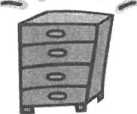 Dle Vašich požadavků Vám zasíláme cenovou nabídku na výrobu,dodávku a montáž těchto prvků.Označ.Popis	RozměrMJPočetDPHCena za MJCena za MJ s DPHCena celkem bez DPHDPH celkem 15%DPH celkem21%1Kabinky - příčky - box 16, 4sada121%9 975,012 069,89 975,00,02 094,752Kabinky - příčky - box 17, 5sada121%9 208,011 141,79 208,00,01 933,683Kabinky - příčky - box 10, 2sada121%10 375,012 553,810 375,00,02 178,754Kabinky - příčky - box 9, 3sada121%9 102,011 013,49 102,00,01 911,425Kabinky - příčky - box 13sada121%8 852,010 710,98 852,00,01 858,926Kabinky - příčky - box 6,7, 11, 12, 15sada121%14 530,017 581,314 530,00,03 051,307Kabinky - příčky - box 8, 1sada121%11 140,013 479,411 140,00,02 339,408Demontáž, odvoz, zpracování stávajících příčeksada121%12 000,014 520,012 000,00.02 520,009Montážní kování, kotvy, šrouby, silikonsada121%20 000,024 200,020 000,00,04 200,00Poznámky:Cena bez DPHDPH 15%DPH 21%Zakázka celkem105 182,00,0022 088,22Technická pomoc0,00,00DTDL 18 mm kronospan 112, boxy isou zpevněny hliníkovými profily, výška boxů 2000 mm, k podlaze upevněnyDTDL 18 mm kronospan 112, boxy isou zpevněny hliníkovými profily, výška boxů 2000 mm, k podlaze upevněnyDTDL 18 mm kronospan 112, boxy isou zpevněny hliníkovými profily, výška boxů 2000 mm, k podlaze upevněnyDTDL 18 mm kronospan 112, boxy isou zpevněny hliníkovými profily, výška boxů 2000 mm, k podlaze upevněnyMontáž45 000,00,009 450,00silikonemDoprava3 000,00,00630,00Součet153 182,00,0032 168,22Celkem bez DPH153 182 Kč